 АДМИНИСТРАЦИЯ  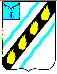 СОВЕТСКОГО   МУНИЦИПАЛЬНОГО  РАЙОНА  САРАТОВСКОЙ ОБЛАСТИ ПО С Т А Н О В Л Е Н И Е  от    25.02.2013_   №__202__ р.п. Степное  признании утратившим силу постановления администрации Советского муниципального района от 26.06.2012 № 550  соответствии со статьей 16 Закона Российской Федерации от 10.07.1996  3266-1  «Об  образовании»  (с  изменениями  и  дополнениями),  приказом Министерства образования и науки Российской Федерации от 15.02.2012 № 107 «Об  утверждении  Порядка  приема  граждан  в  общеобразовательные учреждения»  (с  изменениями  и  дополнениями),  и  руководствуясь  Уставом Советского  муниципального  района  Саратовской  области,  администрация Советского муниципального района ПОСТАНОВЛЯЕТ:  Признать утратившим силу постановление администрации Советского муниципального  района  от  26.06.2012  №  550  «Об  утверждении административного  регламента  предоставления  муниципальной  услуги «Организация зачисления в общеобразовательное учреждение».   Контроль  за  исполнением  данного  постановления  возложить  на председателя комитета по вопросам социальной сферы Дябина Г.В.  Настоящее постановление вступает в силу со дня его официального опубликования (обнародования).  Глава администрации Советского муниципального района                                             В.И. Андреев  Рогожина В.С. 5-02-41  ЛИСТ СОГЛАСОВАНИЯ   проекту постановления:	 «О признании утратившим силу постановления администрации Советского муниципального района от 26.06.2012 № 550» Внесен:  Управлением образования - 06.02.2013 Должность Дата согласования Замечания по проекту документа Подпись Ф.И.О. Рассылка:  Управление образования – 1 экз., администрация СМР – 1 экз. Исполнитель:  Тугаева Е.В., тел. 5-05-94 Председатель комитета по вопросам социальной сферы Г.В. Дябин  Г.В. Дябин  Г.В. Дябин  Председатель комитета по экономическим и финансовым вопросам Т.А.Фролова Т.А.Фролова Т.А.Фролова Руководитель аппарата  О.Л. Дябина  О.Л. Дябина  О.Л. Дябина  Управляющий делами С.В. Байрак С.В. Байрак С.В. Байрак Начальник правового отдела Ф.В. Калмыков Ф.В. Калмыков Ф.В. Калмыков Начальник финансового управления Т.П. Иванова Начальник отдела экономики Т.Ю. Маслова Начальник управления образования  В.С. Рогожина В.С. Рогожина Начальник отдела ККиПР управления образования Е.В. Тугаева  Е.В. Тугаева  